Stowarzyszenie Lokalna Grupa Działania „Dorzecze Mleczki”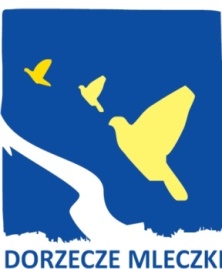 REGULAMIN KONKURSU NA WYBÓR INICJATYW LOKALNYCH W ROKU 2017Informacje ogólne Regulamin określa zasady udziału w „Konkursie na wybór inicjatyw lokalnych w roku 2017”, który jest zwany dalej „Konkursem”.Konkursjest finansowany ze środków własnych Stowarzyszenia Lokalna Grupa Działania „Dorzecze Mleczki” pochodzących ze składek członkowskich gmin partnerskich – członków Stowarzyszenia.Limit dostępnych środków na dofinansowanie inicjatyw lokalnych w roku 2017 wynosi 34 000 PLN.Dla poszczególnych partnerskich gmin  - członków Stowarzyszenia – limit w 2017 roku wynosi odpowiednio:Gmina Miejska Przeworsk - 12 000 PLN,Gmina Przeworsk  - 12 000 PLN,Gmina Zarzecze  - 6 000 PLN,Gmina Gać – 4 000 PLN.Zakresy tematyczne Konkursu: zachowanie dziedzictwa lokalnego,organizacja integracyjnych imprez rekreacyjnych.Kosztami kwalifikowanymi są koszty ponoszone na realizację inicjatywy lokalnej, zgodnie 
z zakresem tematycznym.Organizatorem Konkursu jest ZarządStowarzyszenia Lokalna Grupa Działania 
„Dorzecze Mleczki” ul. Kilińskiego 25, 37-200 Przeworsk.Konkurs ogłaszany jest niezależnie dla każdej z gmin partnerskich Stowarzyszenia Lokalna Grupa Działania „Dorzecze Mleczki” tj. : Gminy Miejskiej Przeworsk, Gminy Przeworsk, Gminy Zarzecze i Gminy Gać.Cele konkursu Inicjowanie i wspieranie oddolnych inicjatyw lokalnych z obszaru Stowarzyszenia Lokalna Grupa Działania „Dorzecze Mleczki”.Realizacja celów statutowych Stowarzyszenia poprzez:aktywizację lokalnego potencjału ludzkiego,wsparcie zachowania dziedzictwa lokalnego,promocję zdrowego stylu życia.Komplementacja Strategii Rozwoju Lokalnego Kierowanego przez Społeczność Stowarzyszenia Lokalna Grupa Działania „Dorzecze Mleczki” na lata 2014-2020.Uczestnicy konkursu Uczestnikiem Konkursu może być: instytucja kultury, sportu i rekreacji; grupa formalna (organizacje pozarządowe z siedzibą na obszarze LGD „Dorzecze Mleczki”, 
tj. stowarzyszenie, fundacja); grupa nieformalna działająca w sferze pożytku publicznego, 
a nie posiadająca osobowości prawnej (tj. m.in. koła gospodyń wiejskich, grupy młodzieżowe, grupy seniorów, grupy hobbystów, koła zainteresowań, rady sołeckie).Uczestnik Konkursu może złożyć tylko jeden wniosek konkursowy. Procedura konkursowa Ogłoszenie naboru wniosków konkursowych na wybór inicjatyw lokalnych zawierać będzie wszelkie niezbędne informacje, w tym: miejsce i termin składania wniosków konkursowych,zakres tematyczny, limit dostępnych środków finansowych, przewidzianą kwotę dofinansowania na jeden wniosek, wykaz niezbędnych dokumentów, warunki udzielenia dofinansowania, zakres kosztów kwalifikowalnych i wskazanie gminy z obszaru LGD „Dorzecze Mleczki”.Formularz wniosku konkursowego (Załącznik nr 1 do Regulaminu) jest dostępny na stronie internetowej LGD „Dorzecze Mleczki” http://www.dorzeczemleczki.pl/ w zakładce „Stowarzyszenie” – w podzakładce „Inicjatywy lokalne”.Wypełniony komputerowo oraz podpisany wniosek konkursowy w wersji papierowej składa się bezpośrednio w Biurze Stowarzyszenia LGD „Dorzecze Mleczki” w jego godzinach pracy, gdzie zostaje nadany numer wniosku (numeracja zawiera: numer kolejny wniosku cyfrą arabską, rok cyframi arabskimi), który zostaje wpisany we wniosku konkursowymi 
w odpowiednim polu.Złożenie wniosku nie jest jednoznaczne z przyjęciem inicjatywy lokalnej dofinansowania.Wnioskowana kwota dofinansowania inicjatywy lokalnej nie może przekroczyć kwoty limitu dostępnych środków w ramach ogłoszonego naboru wniosków konkursowych.Poziom wnioskowanej kwoty dofinansowania inicjatywy lokalnej może wynosić do 100% budżetu inicjatywy lokalnej.Zgłoszona w Konkursie inicjatywa lokalna powinna:realizować zadania z zakresu: zachowania dziedzictwa lokalnego lub organizacji integracyjnych imprez rekreacyjnych,wykorzystywać zasoby lokalne (ludzie, organizacje, przestrzeń, infrastruktura),być skierowana do społeczności lokalnej, zakładać zakończenie realizacji inicjatywy lokalnej w terminie do dnia 31 grudnia 2017 r.Ocenaformalna i merytoryczna wniosków konkursowych zostanie dokonana w terminie 
14 dni od daty zakończenia naboru wniosków konkursowych.Oceny formalnej wniosków konkursowych dokonuje pracownik biura LGD „Dorzecze Mleczki” zgodnie z kryteriami zawartymi w karcie oceny  formalnej wniosku konkursowego (Załącznik nr 2do Regulaminu).Wniosek konkursowy, który uzyskał negatywną ocenę formalną, nie kwalifikuje się do oceny merytorycznej.Oceny merytorycznej wniosków konkursowych dokonuje Zarząd LGD „Dorzecze Mleczki” zgodnie z kryteriami zawartymi w karcie oceny merytorycznej wniosku konkursowego (Załącznik nr 3 do Regulaminu).O miejscu na liście ocenionych inicjatyw lokalnych decyduje otrzymana ilość punktów 
w ramach oceny wniosków konkursowych, a w przypadku uzyskania równej ilości punktów o miejscu na liście decyduje kolejność wpływu wniosku konkursowego.Do dofinansowania zostają wybrane wnioski konkursowe, które mieszczą się w dostępnym limicie środków w ramach ogłoszonego naboru wniosków konkursowych.Ogłoszenie listy ocenionych inicjatyw lokalnych (ze wskazaniem wybranych inicjatyw lokalnych do dofinansowania) zostanie zamieszczone na stronie internetowej LGD „Dorzecze Mleczki” w terminie 7 dni od zakończenia oceny wniosków konkursowych.Decyzje Zarządu LGD „Dorzecze Mleczki” w sprawie wyboru inicjatyw lokalnych są ostateczne i nie podlegają procedurom odwoławczym. Dofinansowanie inicjatywy lokalnejWarunkiem otrzymania przez Wnioskodawcę dofinansowania inicjatywy lokalnej jest podpisanie przez Wnioskodawcę stosownej umowy z LGD „Dorzecze Mleczki”.Wnioskodawca nie musi dysponować wkładem własnym. Dofinansowanie inicjatywy lokalnej przyznane w ramach Konkursu może stanowić 100% budżetu wniosku.W przypadku rezygnacji Wnioskodawcy z realizacji inicjatywy lokalnej, dofinansowana zostanie kolejna inicjatywa z listy ocenionych inicjatyw lokalnych, pod warunkiem że będzie mieściła się w limicie dostępnych środków.Podczas realizacji inicjatywy lokalnej LGD „Dorzecze Mleczki” nie przekazuje Wnioskodawcy żadnych środków finansowych. Wszystkie płatności realizowane będą przez LGD „Dorzecze Mleczki” na podstawie przedłożonych przez Wnioskodawcę dokumentów finansowych (faktur, rachunków) do wysokości przyznanego dofinansowania.Postanowienia końcowe Niniejszy Regulamin jest jedynym dokumentem określającym zasady Konkursu.LGD „Dorzecze Mleczki” zastrzega sobie prawo do zmiany Regulaminu. LGD „Dorzecze Mleczki” zastrzega sobie prawo do kontaktu z Wnioskodawcami przed rozstrzygnięciem Konkursu, zwłaszcza w przypadku niejasności dotyczących wniosku konkursowego.Przystąpienie do Konkursu jest równoznaczne z akceptacją przez Wnioskodawcę Regulaminu Konkursu w całości. Regulamin Konkursu dostępny jest w siedzibie LGD „Dorzecze Mleczki” orazna stronie internetowej LGD „Dorzecze Mleczki” http://www.dorzeczemleczki.pl/ w zakładce „Stowarzyszenie” – w podzakładce „Inicjatywy lokalne”.Złożenie wniosku konkursowego jest równoznaczne z wyrażeniem zgody na przetwarzanie danych osobowych dla potrzeb kwalifikacji i udziału w Konkursie, w tym na udostępnianie danych osobowych oraz dokumentacji fotograficznej do wiadomości publicznej, zgodnie 
z Ustawą z dnia 29 sierpnia 1997 roku o ochronie danych osobowych (tekst jednolity
 Dz. U. z 2015r. poz.2135).Kwestie nie zawarte w Regulaminie Konkursu rozstrzyga Zarząd  LGD „Dorzecze Mleczki”. 